Kupní smlouva                           uzavřená dle občanského zákoníku České republikyKupující:     Město Trhové Sviny		se sídlem: Žižkovo náměstí 32; 374 01 Trhové Sviny		zastoupené starostou města Pavlem RandouIČ: 00245551		DIČ: CZ 00245551Bankovní spojení: 2422231/0100Prodávající: BON JOUR ILLUMINATION® s.r.o.		se sídlem: Fráni Šrámka 18/2622, 150 00 Praha 5zapsána v obch. Rejstříku, vedeného Městským soudem v Praze oddíl C, vložka 60918		zastoupenou: paní Mgr. Evou Poláčkovou, jednatelkouIČ: 25683853DIČ: CZ 25683853		Bankovní spojení: 125157319/0800; 4244970001/5500uzavřeli níže uvedeného dne kupní smlouvuKupní smlouvuČl. I.Prodávající je výhradním vlastníkem vánočního osvětlení a vánočních dekorů (dále jen vánoční výzdoby).Čl. II.Prodávající prodává vánoční výzdobu dle specifikace kupujícího kupujícímu a kupující jej kupuje za podmínek dále v této smlouvě uvedených. Přesná specifikace vánoční výzdoby včetně technických parametrů je uvedena v příloze č. 1., která tvoří nedílnou součást této smlouvy. Čl. III.Cena vánoční výzdoby byla stanovena cenovou nabídkou ze dne 13.9.2016. Výsledná částka činí 129 030,- Kč bez DPH (sto dvacet devět tisíc třicet korun) a 156 126,- Kč s DPH ( sto padesát šest tisíc sto dvacet šest korun) a kupující ji uhradí po převzetí vánoční výzdoby a po obdržení faktury do její splatností – tj. do 14 dní. Převzetím vánoční výzdoby a dnem zaplacení faktury výše uvedené částky přechází na kupujícího vlastnictví vánoční výzdoby. Pokud se po dobu účinnosti této smlouvy prodávající stane nespolehlivým plátcem ve smyslu ustanovení § 109 odst. 3 zákona o DPH, smluvní strany se dohodly, že kupující uhradí DPH za zdanitelné plnění přímo příslušnému správci daně. Kupujícím takto provedená úhrada je považována za uhrazení příslušné části smluvní ceny rovnající se výši DPH fakturované prodávajícím.Dodavatel (zhotovitel) je povinen oznámit, že se stal nespolehlivým plátcem.Čl. IV.Prodávající se zavazuje splnit svůj závazek a předat vánoční výzdobu nejpozději do 31. října 2016 na adresu Města Trhové Sviny, Žižkovo náměstí 32; 374 01 Trhové Sviny.Prodávající prohlašuje, že mu nejsou známy žádné vady, které by bránily v užívání vánoční výzdoby k obvyklému účelu, a kupující převzal vánoční výzdobu od prodávajícího na základě odsouhlaseného předávacího a přejímacího protokolu.   Čl. V.Prodávající zaručuje, že dílo bude mít od protokolárního předání po celou záruční dobu vlastnosti uvedené v nabídce, která je přílohou č. 1 této smlouvy, a to po dobu 2 let ode dne protokolárního předání a převzetí díla.V průběhu záruční lhůty je prodávající povinen bez úplaty a nejpozději do 48 hodin od prokazatelného oznámení závady kupujícím vadu odstranit, a to opravou nebo výměnným způsobem. Pro účely této smlouvy se odstraněním rozumí výměna vadného kusu za bezvadný kus, nebo oprava takového vadného kusu, pokud je možná a účelná.Záruka na dílo se nevztahuje na vady způsobené neodbornou manipulací třetí osobou nebo způsobené vnějšími událostmi.  Na základě žádosti kupujícího budou tyto vady odstraněny prodávajícím za úplatu.Čl. VI.Jestliže prodávající  nepředá dílo ve lhůtě stanovené v čl.IV.  této smlouvy, je povinen zaplatit kupujícímu smluvní pokutu ve výši 500,- Kč za každý den prodlení.Jestliže kupující neuhradí prodávajícímu fakturu uvedenou v čl.III.k datu určeném na faktuře, je povinen zaplatit smluvní pokutu ve výši 0,05% z dlužné částky za každý den prodlení.Čl. VII.V podmínkách a vztazích neupravených touto smlouvou se strany řídí ustanoveními občanského zákoníku.Smlouva nabývá platnosti a účinnosti dnem podpisu oběma smluvními stranami.Smluvní strany souhlasí se zveřejněním smlouvy v registru smluv.Smluvní strany prohlašují, že smlouva neobsahuje obchodní tajemství.Tato smlouva je vyhotovena ve dvou výtiscích s platností originálu, kdy každá smluvní strana obdrží po jednom.Smluvní strany prohlašují, že si smlouvu přečetly, souhlasí s jejím obsahem, nemají pochybnosti o jejím obsahu a že smlouva nebyla ujednána v tísni a za nápadně nevýhodných podmínek.Smlouva nabývá platnosti dnem jejího podpisu oprávněnými osobami smluvních stran ve věcech smluvních. Ve věcech smluvních je oprávněn jednatZa kupující:Ivo Doležel          Odbor správy a údržby městského majetkutel.: 386 301 432; 737 265 961bytove@tsviny.czZa prodávající:Mgr. Eva Poláčková, Jednatelka společnosti tel.: 251 564 600 731 791 948polackova@vanocnidvur.cz	Účastníci si smlouvu přečetli a svým podpisem stvrzují souhlas s jejím obsahem.Příloha: Č.1    Specifikace předmětu díla vč.  cenová kalkulace.      V Dobrovízi dne: 19. 9. 2016                         V Trhových Svinech dne…………………                         Za prodávající                                                                 Za kupující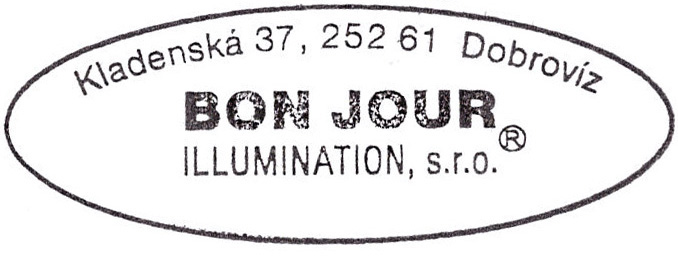 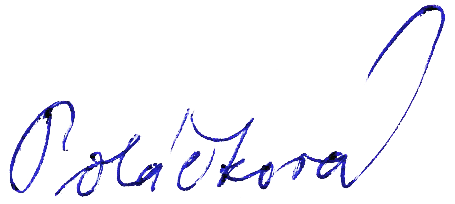     ………………………………….…….                                        ……………………………………            BON JOUR ILLUMINATION s.r.o.	      Město Trhové Sviny	         Mgr. Eva Poláčková                      	            Pavel Randa                      Jednatelka společnosti                                                        Starosta